采购人审核操作手册目前昆山政府采购项目交易系统中涉及采购人审核操作的有3部分:1. 招标文件审核2. 变更公告审核3. 答疑文件审核采购人审核操作步骤如下:Step1: 在浏览器中登陆昆山市政府采购项目交易系统(http://58.211.53.29:9005/)       输入贵单位的帐号、密码以及验证码，并点击【登录】按钮。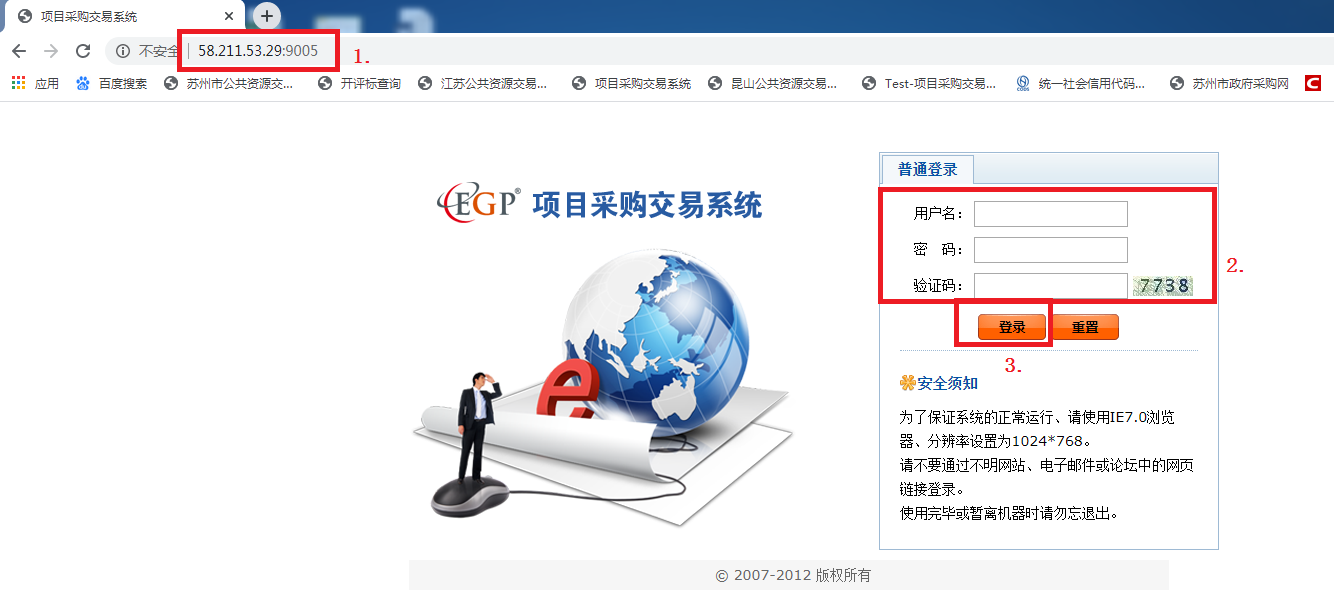 Step2: 进入项目交易系统后，可以看到待办任务中有3个架构：1>.审核招标文件2>.审核变更公告3>.审核答疑补遗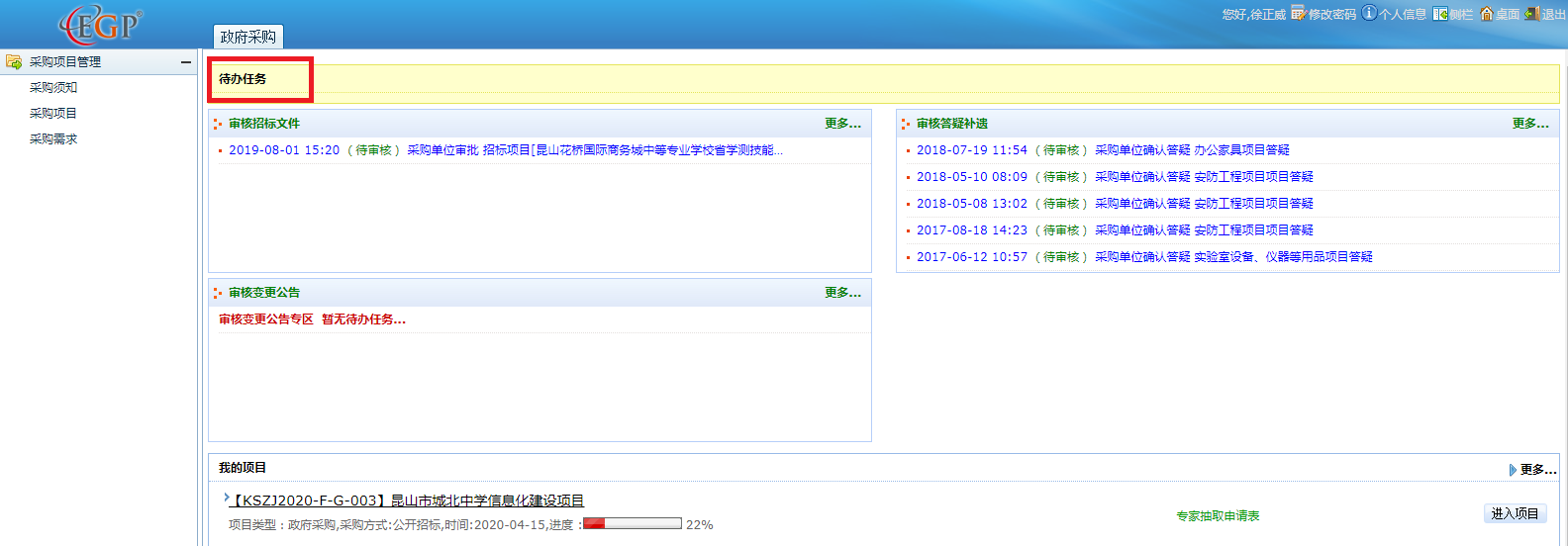 在待办任务中找到你要审核的项目任务。确认项目发布的时间和项目名称正确后，点击进入需要审核的项目进行审核操作。招标文件审核步骤在【审核招标文件】中找到需要审核的项目，点击进入项目。进入需要审核招标文件的项目后，在【招标文件下载】处，单击可进行招标文件的下载。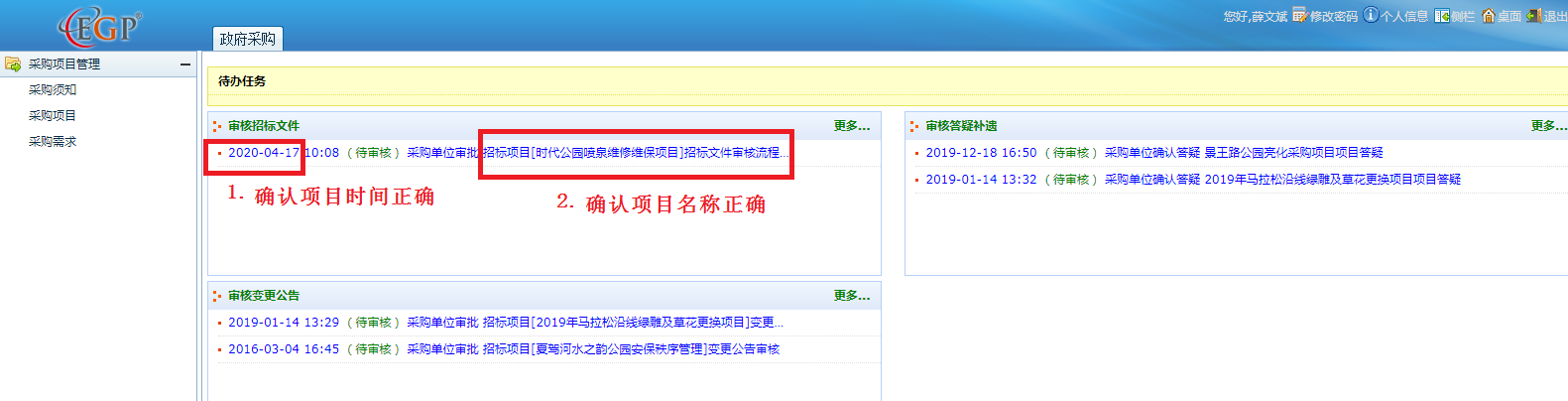 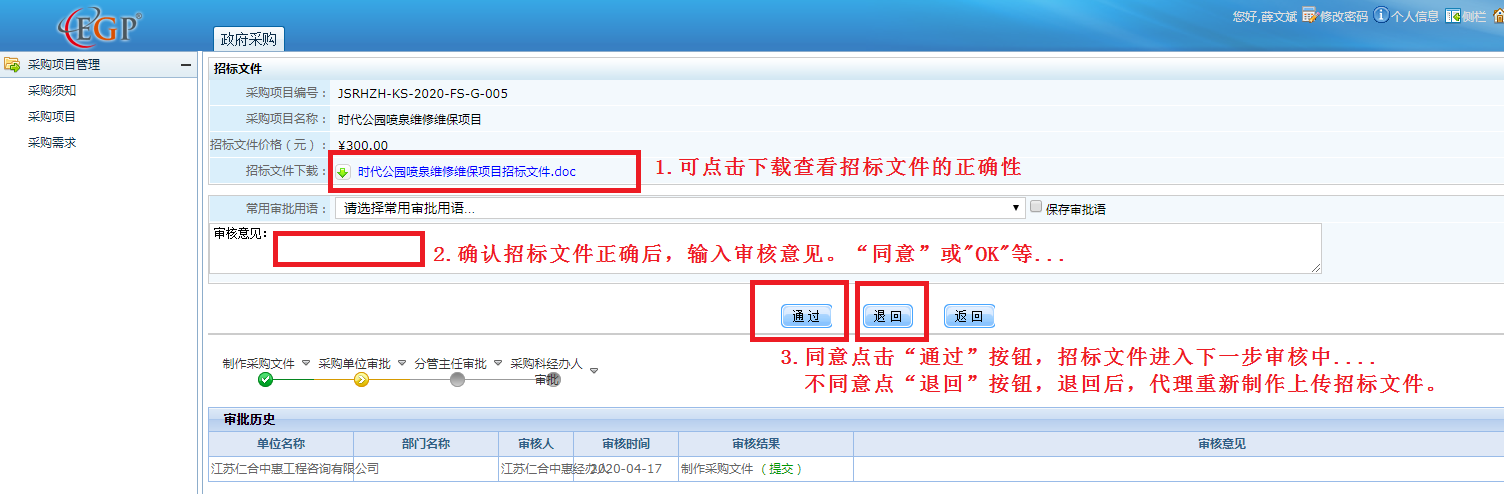 2.下载并查看确认招标文件的正确性后，可在【审核意见】中填写相应的审核意见，“同意”或者“不同意”等。3.填写完审核意见后，同意点击【通过】按钮，招标文件进入下一步审核中....如果不同意点【退回】按钮，退回后，代理重新制作上传招标文件。审核通过界面会弹出确认审核通过界面，点击【确认】确认审核通过。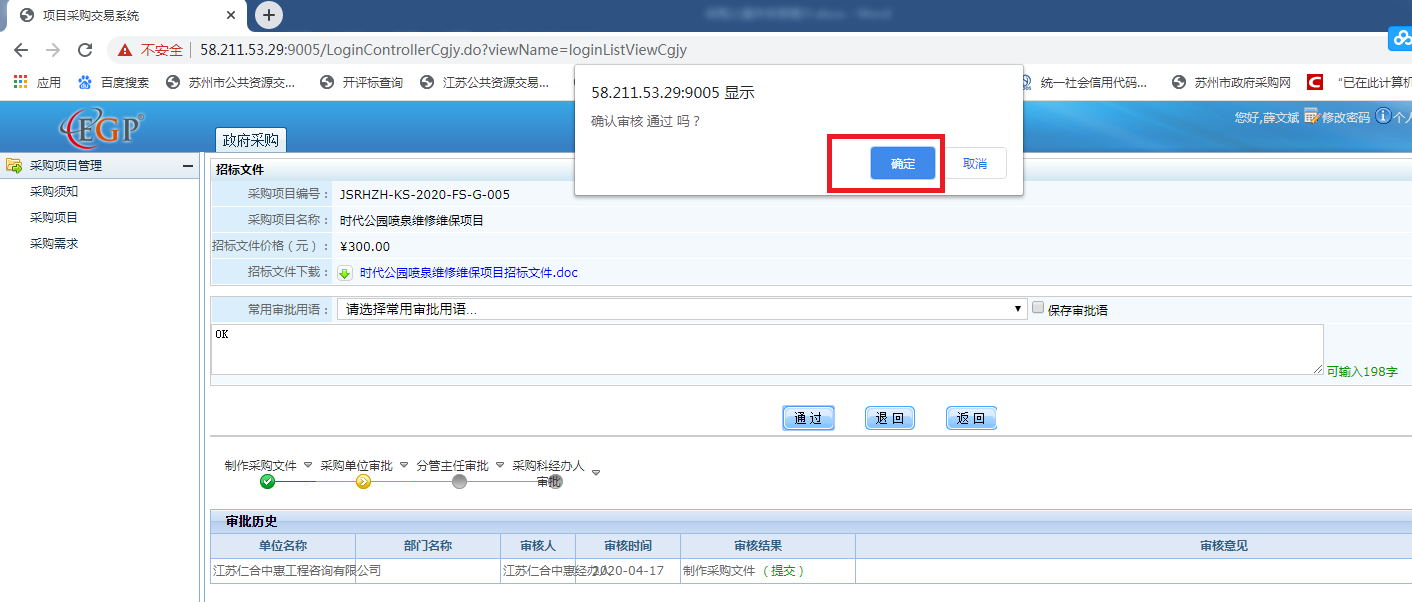 审核通过后，待办里面的项目就会消失。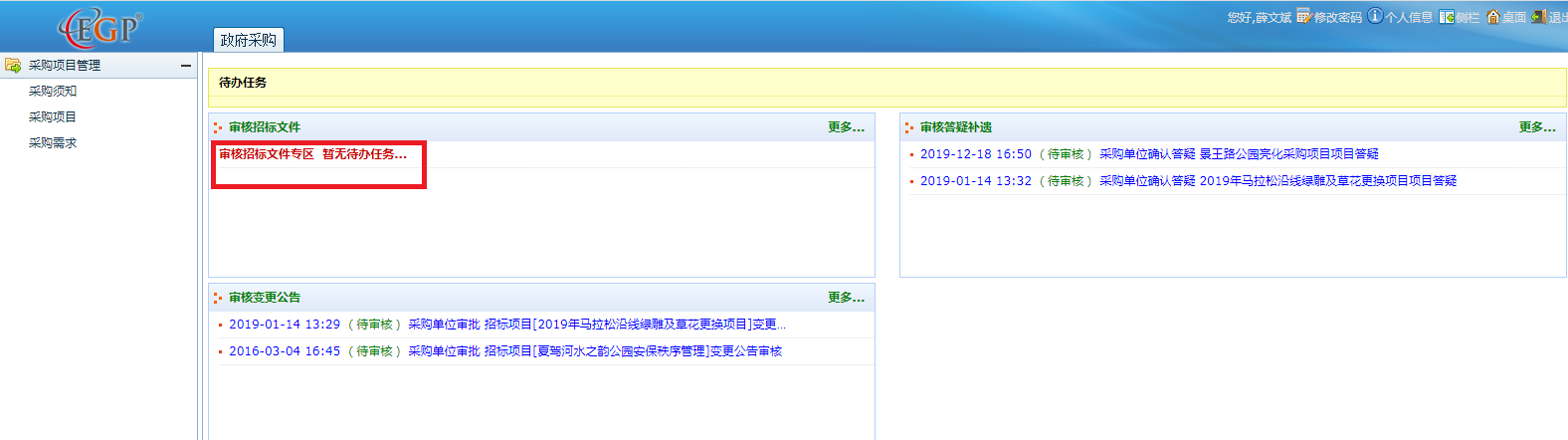 二、变更公告审核在【审核变更公告】中找到需要审核的项目，点击进入项目。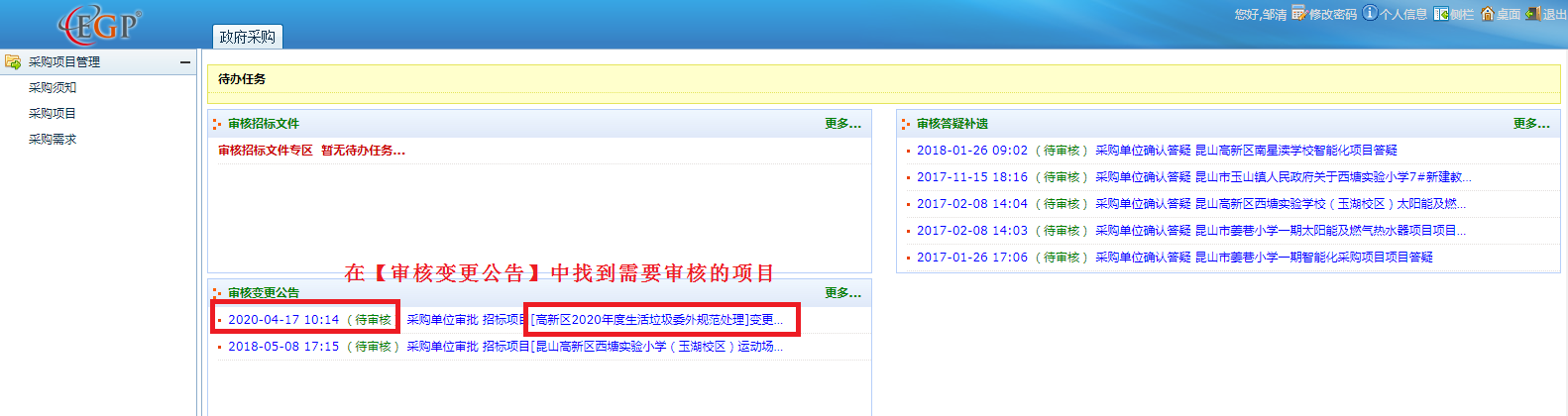 1.确认变更公告的正确性2.填写审核意见3.填写完审核意见后，同意点击【通过】按钮，变更公告进入下一步审核中....如果不同意点【退回】按钮，退回后，代理重新制作上传变更公告。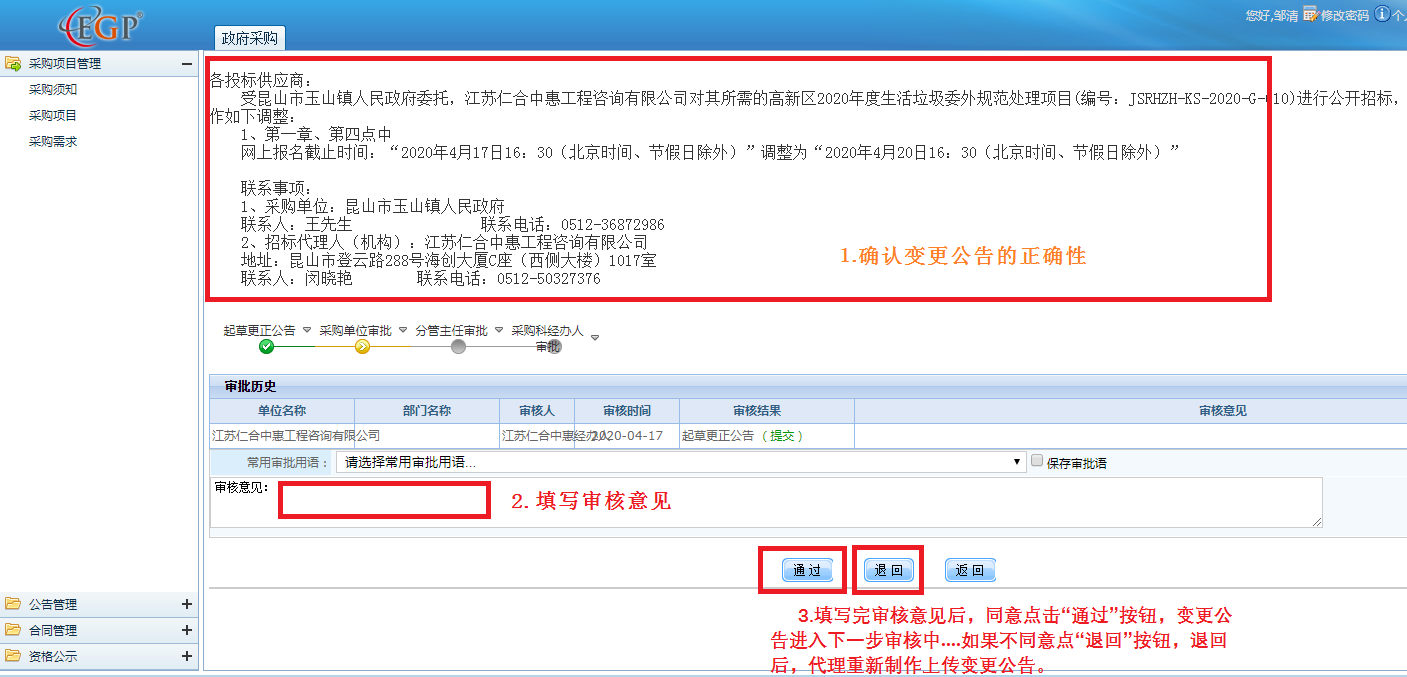 三、答疑补遗审核在【审核答疑补遗】中找到需要审核的项目，点击进入项目。点击下载查看供应商“疑问文件”及代理机构“答疑文件”.填写审核意见填写完审核意见后，同意点击【通过】按钮，答疑补遗进入下一步审核中....如果不同意点【退回】按钮，退回后，代理重新编辑上传答疑补遗说明。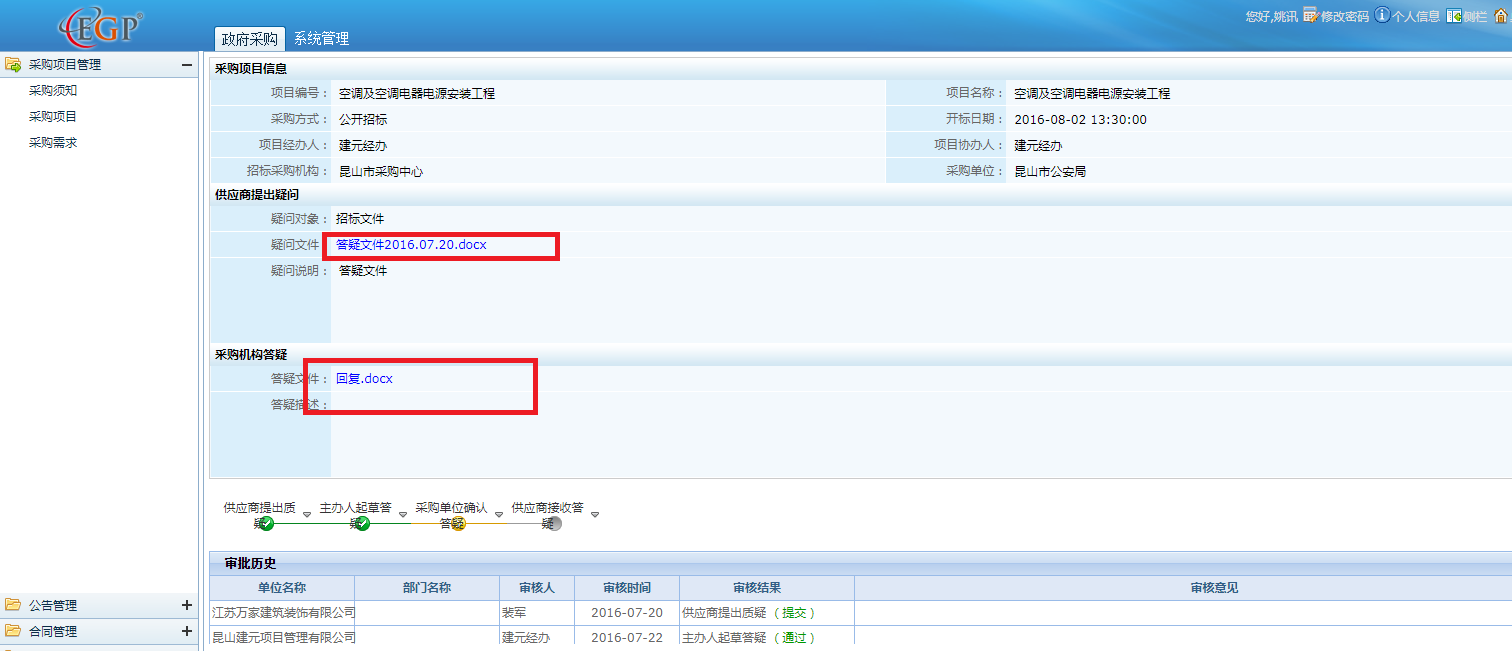 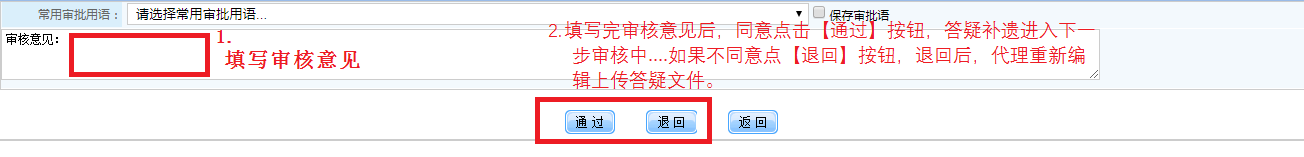 审核通过界面会弹出确认审核通过界面，点击【确认】确认审核通过。